Mineralölsteuer	Juli 2022Anleitung für das Ausfüllen des Formulars Nr. 45.11 „Begleitschein 
(3 Monate)“AllgemeinesDieses Formular ist zu verwenden, wenn kein anderes Begleitdokument (Handels- oder Zolldokument) mit denselben Angaben als Begleitschein verwendet wird.Mit dem Formular 45.11 „Begleitschein (3 Monate)“ können folgende Beförderungen abgewickelt werden:Lieferung von Waren im Rahmen der diplomatischen und konsularischen Beziehungen;Lieferung von Treibstoffen zur Versorgung von Luftfahrzeugen;Lieferungen in Teilsendungen von Waren in das Zollausschlussgebiet.Für alle übrigen Beförderungen ist das Formular 45.10 „Begleitschein (30 Tage)“ zu verwenden.Für Waren, die mit einem 3 Monate gültigen Begleitschein befördert werden, bescheinigt die zuständige Zollstelle die Erledigung unter der Rubrik „Bescheinigungen des Bundesamts für Zoll und Grenzsicherheit “.Erklärung zu den einzelnen Rubriken Impôt sur les huiles minérales	Juillet 2022Instructions pour l'établissement du formulaire n° 45.11 "Bulletin d'accompagnement (3 mois)"GénéralitésCe formulaire doit être utilisé lorsque aucun autre document d'accompagnement (document commercial ou douanier) contenant les mêmes indications ne peut être employé comme bulletin d'accompagnement.Au moyen du formulaire 45.11 "Bulletin d'accompagnement (3 mois)", on peut effectuer les transports suivants:livraison de marchandises dans le cadre des relations diplomatiques et consulaires;livraison de carburants utilisés pour le ravitaillement d'aéronefs;livraison d'envois partiels de marchandises dans les enclaves douanières suisses.Pour tous les autres transports, il faut utiliser le formulaire 45.10 "Bulletin d'accompagnement (30 jours)".Pour les marchandises qui sont transportées avec un bulletin d'accompagnement valable 3 mois, le bureau de douane compétent confirme la liquidation à la rubrique "Attestations de l’Office fédéral de la douane et de la sécurité des frontières".Explications concernant les différentes rubriquesImposta sugli oli minerali	Luglio 2022Istruzioni per la compilazione del modulo 45.11 “Bolletta di scorta (3 mesi)”In generaleIl presente modulo dev’essere utilizzato in caso d’assenza di un’altra bolletta di scorta (documento commerciale o doganale) contenente le stesse indicazioni.Con il modulo 45.11 “Bolletta di scorta (3 mesi)” possono essere effettuati i seguenti trasporti:fornitura di merci nell’ambito delle relazioni diplomatiche e consolari;fornitura di carburanti destinati al rifornimento di aeromobili;fornitura con invii parziali di merci nell’enclave doganale svizzera.Per tutti gli altri trasporti occorre utilizzare il modulo 45.10 “Bolletta di scorta (30 giorni)”.Per le merci trasportate con una bolletta di scorta valida 3 mesi, l’ufficio doganale competente certifica il disbrigo sotto la rubrica “Attestazioni dell’Ufficio federale della dogana e della sicurezza dei confini”.Spiegazioni concernenti le singole rubriche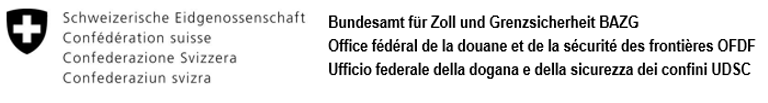 ABegleitschein (3 Monate)(für die Beförderung unversteuerter Waren im Sinne 
von Artikel 32 des Mineralölsteuergesetzes)Bulletin d’accompagnement (3 mois)(pour le transport de marchandises non imposées au sens 
de l’art. 32 de la loi sur l’imposition des huiles minérales)Bolletta di scorta (3 mesi)(per il trasporto di merci non tassate ai sensi 
dell’articolo 32 della legge sull’imposizione degli oli minerali)AusstellungEtablissementStesuraAusstellungEtablissementStesuraAusstellungEtablissementStesura(durch Versender auszufüllen)(à remplir par l’expéditeur)(da compilare dal mittente)(durch Versender auszufüllen)(à remplir par l’expéditeur)(da compilare dal mittente)(durch Versender auszufüllen)(à remplir par l’expéditeur)(da compilare dal mittente)(durch Versender auszufüllen)(à remplir par l’expéditeur)(da compilare dal mittente)(durch Versender auszufüllen)(à remplir par l’expéditeur)(da compilare dal mittente)(durch Versender auszufüllen)(à remplir par l’expéditeur)(da compilare dal mittente)(durch Versender auszufüllen)(à remplir par l’expéditeur)(da compilare dal mittente)(durch Versender auszufüllen)(à remplir par l’expéditeur)(da compilare dal mittente)(durch Versender auszufüllen)(à remplir par l’expéditeur)(da compilare dal mittente)(durch Versender auszufüllen)(à remplir par l’expéditeur)(da compilare dal mittente)11Nr.N°N.Nr.N°N.2VersenderExpéditeurMittenteVersenderExpéditeurMittenteVersenderExpéditeurMittenteVersenderExpéditeurMittenteVersenderExpéditeurMittenteVersenderExpéditeurMittenteVersenderExpéditeurMittenteVersenderExpéditeurMittenteVersenderExpéditeurMittenteVersenderExpéditeurMittenteVersenderExpéditeurMittenteVersenderExpéditeurMittente3Versand-DatumDate d’expéditionData della spedizioneVersand-DatumDate d’expéditionData della spedizioneVersand-DatumDate d’expéditionData della spedizioneVersand-DatumDate d’expéditionData della spedizioneVersand-DatumDate d’expéditionData della spedizioneLager-Nr.N° de l’entrepôtN. del depositoLager-Nr.N° de l’entrepôtN. del depositoLager-Nr.N° de l’entrepôtN. del depositoLager-Nr.N° de l’entrepôtN. del depositoLager-Nr.N° de l’entrepôtN. del depositoSteuerpflichtigen-Nr.N° assujetti à l’impôtN. del contribuenteSteuerpflichtigen-Nr.N° assujetti à l’impôtN. del contribuenteSteuerpflichtigen-Nr.N° assujetti à l’impôtN. del contribuenteSteuerpflichtigen-Nr.N° assujetti à l’impôtN. del contribuenteSteuerpflichtigen-Nr.N° assujetti à l’impôtN. del contribuente4EmpfängerDestinataireDestinatarioEmpfängerDestinataireDestinatarioEmpfängerDestinataireDestinatarioEmpfängerDestinataireDestinatarioEmpfängerDestinataireDestinatario5GültigkeitValiditéValiditàGültigkeitValiditéValiditàGültigkeitValiditéValiditàGültigkeitValiditéValiditàGültigkeitValiditéValiditàLager-Nr.N° de l’entrepôtN. del depositoLager-Nr.N° de l’entrepôtN. del depositoLager-Nr.N° de l’entrepôtN. del depositoLager-Nr.N° de l’entrepôtN. del depositoLager-Nr.N° de l’entrepôtN. del deposito33MonatemoismesiMonatemoismesiMonatemoismesiSteuerpflichtigen-Nr.N° assujetti à l’impôtN. del contribuenteSteuerpflichtigen-Nr.N° assujetti à l’impôtN. del contribuenteSteuerpflichtigen-Nr.N° assujetti à l’impôtN. del contribuenteSteuerpflichtigen-Nr.N° assujetti à l’impôtN. del contribuenteSteuerpflichtigen-Nr.N° assujetti à l’impôtN. del contribuente33MonatemoismesiMonatemoismesiMonatemoismesi6BeförderungsmittelMoyens de transportMezzi di trasportoBeförderungsmittelMoyens de transportMezzi di trasportoBeförderungsmittelMoyens de transportMezzi di trasportoBahnrailferroviaBahnrailferroviaStrasseroutestradaStrasseroutestradaStrasseroutestradaandereautresaltri7Ort, Datum/ lieu, date/ luogo, data     ,      Ort, Datum/ lieu, date/ luogo, data     ,      Ort, Datum/ lieu, date/ luogo, data     ,      Ort, Datum/ lieu, date/ luogo, data     ,      Ort, Datum/ lieu, date/ luogo, data     ,      KennzeichenIdentitéIdentitàUnterschriftSignatureFirmaUnterschriftSignatureFirmaUnterschriftSignatureFirmaUnterschriftSignatureFirmaUnterschriftSignatureFirma8WarenbezeichnungDésignation de la marchandiseDesignazione della merceWarenbezeichnungDésignation de la marchandiseDesignazione della merceWarenbezeichnungDésignation de la marchandiseDesignazione della merceWarenbezeichnungDésignation de la marchandiseDesignazione della merceWarenbezeichnungDésignation de la marchandiseDesignazione della merceWarenbezeichnungDésignation de la marchandiseDesignazione della merceWarenbezeichnungDésignation de la marchandiseDesignazione della merceWarenbezeichnungDésignation de la marchandiseDesignazione della merce9Artikel-Nr.N° d’articleN. dell’articoloArtikel-Nr.N° d’articleN. dell’articoloArtikel-Nr.N° d’articleN. dell’articolo10MengeQuantitéQuantitàMengeQuantitéQuantitàMengeQuantitéQuantitàMengeQuantitéQuantità(l bei 15 °C oder kg)(l à 15 °C ou kg)(l a 15 °C o kg)Bemerkungen und Erklärungen zu den einzelnen Rubriken : s. sep. BlattRemarques et explications concernant les différentes rubriques: v. feuille séparéeOsservazioni e spiegazioni concernenti le diverse rubriche : v. foglio separatoBemerkungen und Erklärungen zu den einzelnen Rubriken : s. sep. BlattRemarques et explications concernant les différentes rubriques: v. feuille séparéeOsservazioni e spiegazioni concernenti le diverse rubriche : v. foglio separatoBemerkungen und Erklärungen zu den einzelnen Rubriken : s. sep. BlattRemarques et explications concernant les différentes rubriques: v. feuille séparéeOsservazioni e spiegazioni concernenti le diverse rubriche : v. foglio separatoBemerkungen und Erklärungen zu den einzelnen Rubriken : s. sep. BlattRemarques et explications concernant les différentes rubriques: v. feuille séparéeOsservazioni e spiegazioni concernenti le diverse rubriche : v. foglio separatoBemerkungen und Erklärungen zu den einzelnen Rubriken : s. sep. BlattRemarques et explications concernant les différentes rubriques: v. feuille séparéeOsservazioni e spiegazioni concernenti le diverse rubriche : v. foglio separatoBemerkungen und Erklärungen zu den einzelnen Rubriken : s. sep. BlattRemarques et explications concernant les différentes rubriques: v. feuille séparéeOsservazioni e spiegazioni concernenti le diverse rubriche : v. foglio separatoBemerkungen und Erklärungen zu den einzelnen Rubriken : s. sep. BlattRemarques et explications concernant les différentes rubriques: v. feuille séparéeOsservazioni e spiegazioni concernenti le diverse rubriche : v. foglio separatoBemerkungen und Erklärungen zu den einzelnen Rubriken : s. sep. BlattRemarques et explications concernant les différentes rubriques: v. feuille séparéeOsservazioni e spiegazioni concernenti le diverse rubriche : v. foglio separatoBemerkungen und Erklärungen zu den einzelnen Rubriken : s. sep. BlattRemarques et explications concernant les différentes rubriques: v. feuille séparéeOsservazioni e spiegazioni concernenti le diverse rubriche : v. foglio separatoBemerkungen und Erklärungen zu den einzelnen Rubriken : s. sep. BlattRemarques et explications concernant les différentes rubriques: v. feuille séparéeOsservazioni e spiegazioni concernenti le diverse rubriche : v. foglio separatoBemerkungen und Erklärungen zu den einzelnen Rubriken : s. sep. BlattRemarques et explications concernant les différentes rubriques: v. feuille séparéeOsservazioni e spiegazioni concernenti le diverse rubriche : v. foglio separatoBemerkungen und Erklärungen zu den einzelnen Rubriken : s. sep. BlattRemarques et explications concernant les différentes rubriques: v. feuille séparéeOsservazioni e spiegazioni concernenti le diverse rubriche : v. foglio separatoBemerkungen und Erklärungen zu den einzelnen Rubriken : s. sep. BlattRemarques et explications concernant les différentes rubriques: v. feuille séparéeOsservazioni e spiegazioni concernenti le diverse rubriche : v. foglio separatoBemerkungen und Erklärungen zu den einzelnen Rubriken : s. sep. BlattRemarques et explications concernant les différentes rubriques: v. feuille séparéeOsservazioni e spiegazioni concernenti le diverse rubriche : v. foglio separatoBemerkungen und Erklärungen zu den einzelnen Rubriken : s. sep. BlattRemarques et explications concernant les différentes rubriques: v. feuille séparéeOsservazioni e spiegazioni concernenti le diverse rubriche : v. foglio separatoBemerkungen und Erklärungen zu den einzelnen Rubriken : s. sep. BlattRemarques et explications concernant les différentes rubriques: v. feuille séparéeOsservazioni e spiegazioni concernenti le diverse rubriche : v. foglio separatoBemerkungen und Erklärungen zu den einzelnen Rubriken : s. sep. BlattRemarques et explications concernant les différentes rubriques: v. feuille séparéeOsservazioni e spiegazioni concernenti le diverse rubriche : v. foglio separatoBemerkungen und Erklärungen zu den einzelnen Rubriken : s. sep. BlattRemarques et explications concernant les différentes rubriques: v. feuille séparéeOsservazioni e spiegazioni concernenti le diverse rubriche : v. foglio separatoBemerkungen und Erklärungen zu den einzelnen Rubriken : s. sep. BlattRemarques et explications concernant les différentes rubriques: v. feuille séparéeOsservazioni e spiegazioni concernenti le diverse rubriche : v. foglio separato17BescheinigungAttestationAttestazioneBescheinigungAttestationAttestazioneBescheinigungAttestationAttestazioneBescheinigungAttestationAttestazioneBescheinigungAttestationAttestazioneBescheinigungAttestationAttestazioneBescheinigungAttestationAttestazioneBescheinigungAttestationAttestazioneBescheinigungAttestationAttestazioneBescheinigungAttestationAttestazioneBescheinigungAttestationAttestazioneBescheinigungAttestationAttestazioneBescheinigungAttestationAttestazioneBescheinigungAttestationAttestazioneBescheinigungAttestationAttestazioneBescheinigungAttestationAttestazioneBescheinigungAttestationAttestazioneBescheinigungAttestationAttestazioneBBegleitschein (3 Monate)(für die Beförderung unversteuerter Waren im Sinne 
von Artikel 32 des Mineralölsteuergesetzes)Bulletin d’accompagnement (3 mois)(pour le transport de marchandises non imposées au sens 
de l’art. 32 de la loi sur l’imposition des huiles minérales)Bolletta di scorta (3 mesi)(per il trasporto di merci non tassate ai sensi 
dell’articolo 32 della legge sull’imposizione degli oli minerali)1Nr.N°N.Nr.N°N.2VersenderExpéditeurMittenteVersenderExpéditeurMittenteVersenderExpéditeurMittenteVersenderExpéditeurMittenteVersenderExpéditeurMittenteVersenderExpéditeurMittenteVersenderExpéditeurMittenteVersenderExpéditeurMittenteVersenderExpéditeurMittenteVersenderExpéditeurMittenteVersenderExpéditeurMittenteVersenderExpéditeurMittente3Versand-DatumDate d’expéditionData della spedizioneVersand-DatumDate d’expéditionData della spedizioneVersand-DatumDate d’expéditionData della spedizioneVersand-DatumDate d’expéditionData della spedizioneLager-Nr.N° de l’entrepôtN. del depositoLager-Nr.N° de l’entrepôtN. del depositoLager-Nr.N° de l’entrepôtN. del depositoLager-Nr.N° de l’entrepôtN. del depositoLager-Nr.N° de l’entrepôtN. del depositoSteuerpflichtigen-Nr.N° assujetti à l’impôtN. del contribuenteSteuerpflichtigen-Nr.N° assujetti à l’impôtN. del contribuenteSteuerpflichtigen-Nr.N° assujetti à l’impôtN. del contribuenteSteuerpflichtigen-Nr.N° assujetti à l’impôtN. del contribuenteSteuerpflichtigen-Nr.N° assujetti à l’impôtN. del contribuente4EmpfängerDestinataireDestinatarioEmpfängerDestinataireDestinatarioEmpfängerDestinataireDestinatarioEmpfängerDestinataireDestinatarioEmpfängerDestinataireDestinatario5GültigkeitValiditéValiditàGültigkeitValiditéValiditàGültigkeitValiditéValiditàGültigkeitValiditéValiditàLager-Nr.N° de l’entrepôtN. del depositoLager-Nr.N° de l’entrepôtN. del depositoLager-Nr.N° de l’entrepôtN. del depositoLager-Nr.N° de l’entrepôtN. del depositoLager-Nr.N° de l’entrepôtN. del deposito3MonatemoismesiMonatemoismesiMonatemoismesiSteuerpflichtigen-Nr.N° assujetti à l’impôtN. del contribuenteSteuerpflichtigen-Nr.N° assujetti à l’impôtN. del contribuenteSteuerpflichtigen-Nr.N° assujetti à l’impôtN. del contribuenteSteuerpflichtigen-Nr.N° assujetti à l’impôtN. del contribuenteSteuerpflichtigen-Nr.N° assujetti à l’impôtN. del contribuente3MonatemoismesiMonatemoismesiMonatemoismesi6BeförderungsmittelMoyens de transportMezzi di trasportoBeförderungsmittelMoyens de transportMezzi di trasportoBeförderungsmittelMoyens de transportMezzi di trasportoBahnrailferroviaBahnrailferroviaStrasseroutestradaStrasseroutestradaStrasseroutestradaandereautresaltri7Ort, Datum/ lieu, date/ luogo, data     ,      Ort, Datum/ lieu, date/ luogo, data     ,      Ort, Datum/ lieu, date/ luogo, data     ,      Ort, Datum/ lieu, date/ luogo, data     ,      KennzeichenIdentitéIdentitàUnterschriftSignatureFirmaUnterschriftSignatureFirmaUnterschriftSignatureFirmaUnterschriftSignatureFirmaUnterschriftSignatureFirmaUnterschriftSignatureFirmaUnterschriftSignatureFirmaUnterschriftSignatureFirma8WarenbezeichnungDésignation de la marchandiseDesignazione della merceWarenbezeichnungDésignation de la marchandiseDesignazione della merceWarenbezeichnungDésignation de la marchandiseDesignazione della merceWarenbezeichnungDésignation de la marchandiseDesignazione della merceWarenbezeichnungDésignation de la marchandiseDesignazione della merceWarenbezeichnungDésignation de la marchandiseDesignazione della merceWarenbezeichnungDésignation de la marchandiseDesignazione della merceWarenbezeichnungDésignation de la marchandiseDesignazione della merce9Artikel-Nr.N° d’articleN. dell’articoloArtikel-Nr.N° d’articleN. dell’articoloArtikel-Nr.N° d’articleN. dell’articolo10MengeQuantitéQuantitàMengeQuantitéQuantitàMengeQuantitéQuantità(l bei 15 °C oder kg)(l à 15 °C ou kg)(l a 15 °C o kg)Bescheinigungen des Bundesamts für Zoll und GrenzsicherheitAttestations de l’Office fédéral de la douane et de la sécurité des frontièresAttestazioni dell’Ufficio federale della dogana e della sicurezza dei confiniBescheinigungen des Bundesamts für Zoll und GrenzsicherheitAttestations de l’Office fédéral de la douane et de la sécurité des frontièresAttestazioni dell’Ufficio federale della dogana e della sicurezza dei confiniBescheinigungen des Bundesamts für Zoll und GrenzsicherheitAttestations de l’Office fédéral de la douane et de la sécurité des frontièresAttestazioni dell’Ufficio federale della dogana e della sicurezza dei confiniBescheinigungen des Bundesamts für Zoll und GrenzsicherheitAttestations de l’Office fédéral de la douane et de la sécurité des frontièresAttestazioni dell’Ufficio federale della dogana e della sicurezza dei confiniBescheinigungen des Bundesamts für Zoll und GrenzsicherheitAttestations de l’Office fédéral de la douane et de la sécurité des frontièresAttestazioni dell’Ufficio federale della dogana e della sicurezza dei confiniBescheinigungen des Bundesamts für Zoll und GrenzsicherheitAttestations de l’Office fédéral de la douane et de la sécurité des frontièresAttestazioni dell’Ufficio federale della dogana e della sicurezza dei confiniZutreffendes   Zutreffendes   Zutreffendes   ce qui convient quanto fa al casoArtikel-Nr.N° d’article N. dell’articoloArtikel-Nr.N° d’article N. dell’articoloMenge l/kgQuantité l/kgQuantità l/kgErledigungsartGenre de déchargeGenere di disbrigoErledigungsartGenre de déchargeGenere di disbrigoUnterschriftSignatureFirmaStempel ZSTimbre du BDTimbro dell’UDStempel ZSTimbre du BDTimbro dell’UDStempel ZSTimbre du BDTimbro dell’UD 1steuerfreiexempt d’impôtesente da impostanicht steuerfreinon exempt d’impôtnon esente da imposta 2steuerfreiexempt d’impôtesente da impostanicht steuerfreinon exempt d’impôtnon esente da imposta 3steuerfreiexempt d’impôtesente da impostanicht steuerfreinon exempt d’impôtnon esente da imposta 4steuerfreiexempt d’impôtesente da impostanicht steuerfreinon exempt d’impôtnon esente da imposta 5steuerfreiexempt d’impôtesente da impostanicht steuerfreinon exempt d’impôtnon esente da imposta 6steuerfreiexempt d’impôtesente da impostanicht steuerfreinon exempt d’impôtnon esente da impostaEidgenössisches Finanzdepartement EFDBundesamt für Zoll und Grenzsicherheit BAZGGrundlagen2Vollständige Adresse der versendenden Firma. Wird ein Gummistempel verwendet, ist dieser ebenfalls auf Abschnitt B anzubringen3Datum der Auslagerung4Vollständige Adresse des Empfängers/der Empfängerin5Die Gültigkeitsfrist beträgt 3 Monate ab Ausstelldatum6Beförderungsmittel und deren Kennzeichen (Nummern der Bahnwagen, Fahrzeugkennzeichen)7Mit Unterschrift bestätigt der Versender die Richtigkeit der deklarierten Angaben. Ohne Unterzeichnung der Abschnitte A und B ist der Begleitschein ungültig8/9Angaben gemäss Verwaltungsvorschriften17Bescheinigung der CarburaDépartement fédéral des finances DFFOffice fédéral de la douane et de la sécurité des frontières OFDFBases2Adresse complète de la maison expéditrice. En cas d'utilisation d'un timbre caoutchouc, celui-ci doit être également apposé sur le feuillet B3Date de la sortie d'entrepôt4Adresse complète du destinataire5Le délai de validité est de 3 mois à compter de la date d'établissement6Moyens de transport et leur identité (numéros des wagons, plaques de contrôle du véhicule)7Par sa signature, l'expéditeur confirme l'exactitude des données déclarées. Si les feuillets A et B ne sont pas signés, le bulletin d'accompagnement n'est pas valable8/9Indications selon les prescriptions administratives17Attestation de la CarburaDipartimento federale delle finanze DFFUfficio federale della dogana e della sicurezza dei confini UDSCBasi2Indirizzo completo della ditta speditrice. In caso d’impiego di un timbro di gomma, esso dev’essere apposto anche sulla cedola B3Data dell’uscita dal deposito4Indirizzo completo del destinatario5Il termine di validità della bolletta di scorta è di 3 mesi dalla data del rilascio6Mezzi di trasporto e loro identità (numeri dei vagoni, numeri di targa dei veicoli)7Con la firma lo speditore conferma l’esattezza dei dati dichiarati. Entrambe le cedole (A e B) devono essere firmate, altrimenti la bolletta di scorta non è valida8/9Indicazioni secondo le prescrizioni amministrative17Attestazione della Carbura